2019 台北市GoA自造之星競賽師資增能計畫目的推廣 GoA自造之星競賽，培養教師指導學生創意思考與運用科技能力。培訓教師帶領學生參加GoA自造競賽之指導能力。21世紀是科技、創意領先的世代，培養學生創作興趣，激發創造潛能及實踐創意之能力，使之知識豐富化、態度彈性化、思考力活潑化，以培育20年後國家未來科技人才。因應近來教育思潮的演進，強調「動手做」的自造者（Maker）課程已經成為美國創新教育的新顯學，強調創新與發明的基礎在「STEAM」，也就是科學(Science)、科技(Technology)、工程(Engineering)、藝術(Arts)及數學(Mathematics)等領域。辦理單位 主辦單位：臺北市龍山國民中學協辦單位：國立臺灣師範大學 工業教育學系參與對象：2019GoA自造之星競賽有興趣之國中小教師或學生。報名資訊：臺北市教師研習網(北市研習字第1080717005號)。上課時間：10:00-17:00，每天約6小時，共12小時(課程完整上完者將核發12小時研習時數)上課地點：臺北市龍山國民中學課程內容：2019年8月22日(四)、2019年8月23(五)兩日。第1天第2天台中家商主辦，國立臺灣師範大學 工業教育學系協辦之108年度教育部國民及學前教育署推動高級中等學校-3D列印普及培育計畫-數位科技機構實作教師培力工作坊時間：2019/06/18-2019/06/20地點：高雄市蓮潭會館時間課程名稱製作內容0940~09500報到項目1000~1100作品結構說明與雷射切割圖檔繪製及介紹123D Design 2D&3D圖檔轉鐳切1100~1330單一結構系統作品建構:作品結構說明與雷射切割圖檔繪製及介紹內齒輪運作機構內齒輪組裝傳動裝製組裝溜滑梯組裝Tinkercad & Inkscape 齒輪模組繪製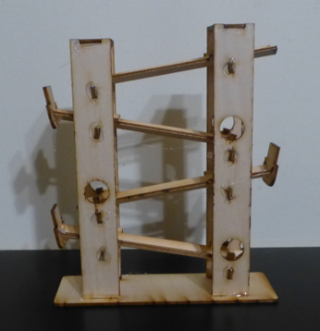 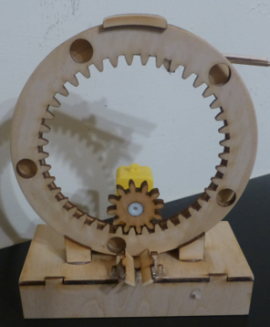 1330~1500單一結構系統作品建構:作品結構說明與雷射切割圖檔繪製及介紹內齒輪運作機構內齒輪組裝傳動裝製組裝溜滑梯組裝影片：https://youtu.be/YZbNt4ccF2I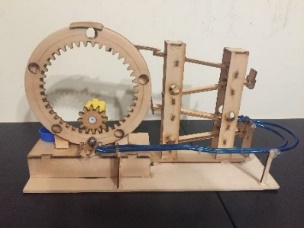 1500-1700單一結構系統作品循環/運作/調整鋼珠軌道製做整組關卡串接影片：https://youtu.be/YZbNt4ccF2I1700後續擴展調整與解決常發生之問題	結構的延伸應用交流與直流發電機比較時間課程名稱製作內容08400~0900報到項目0900~1000多結構系統作品建構:作品結構說明與雷射切割圖檔繪製1.彈珠上樓梯2.螺桿輸送器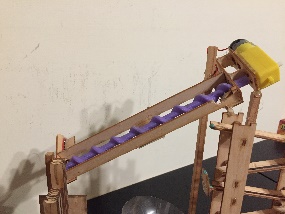 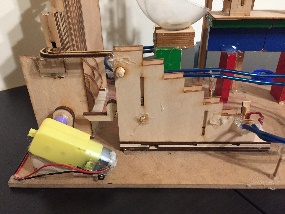 1000~1530多結構系統作品建構:作品結構說明與雷射切割圖檔繪製1.凸輪上樓梯2.傳動裝製組裝3.溜滑梯組裝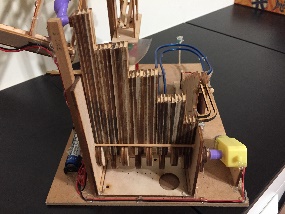 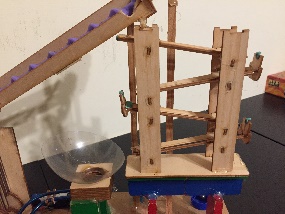 1000~1530多結構系統作品循環/運作/調整1.鋼珠軌道製做2.整組關卡串接影片：https://youtu.be/A0l46cKM7Gw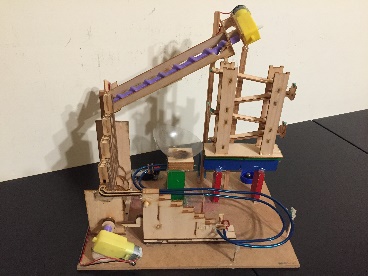 1530後續擴展及STEM討論調整與解決常發生之問題	結構的延伸應用交流與直流發電機比較科學原理(science): 力學: 如反作用力、彈力、電磁學：如磁吸…。音學:Etc.科技應用(technology): 運用手工具、電化，數位工具做加工; 運用電腦、電子材料等能源科技和運輸科技做資訊互通與控制…等等。工程應用(engineering): 功能最佳化、最大化、技術矛盾最小化，機能精緻性、穩定化、持久性，物件間之相互制動的運作流暢化…等等。數學（mathematics）:學生必須運算公式，瞭解比例和對稱，計算物件運動力道及空間與物件共制性…等等。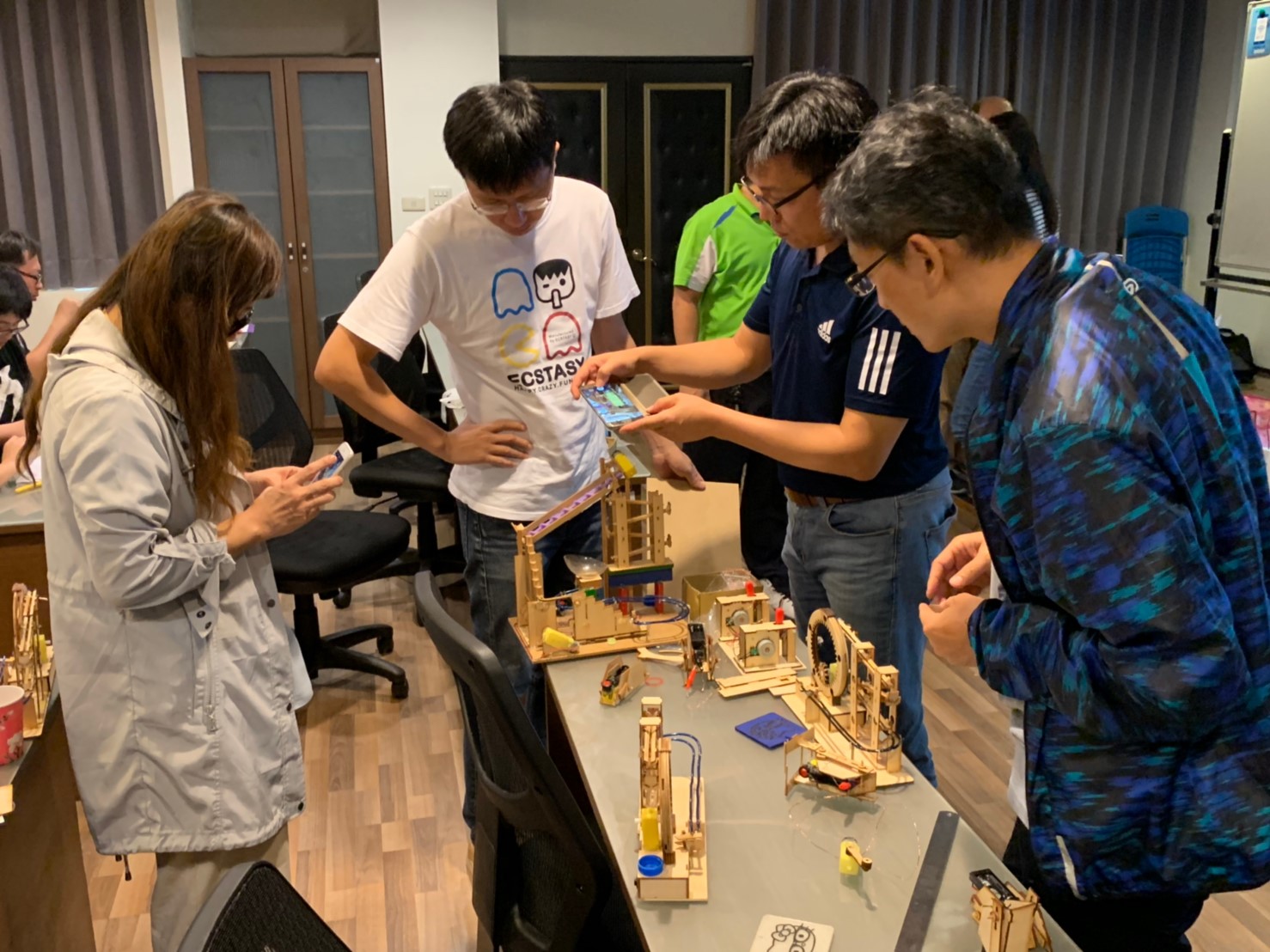 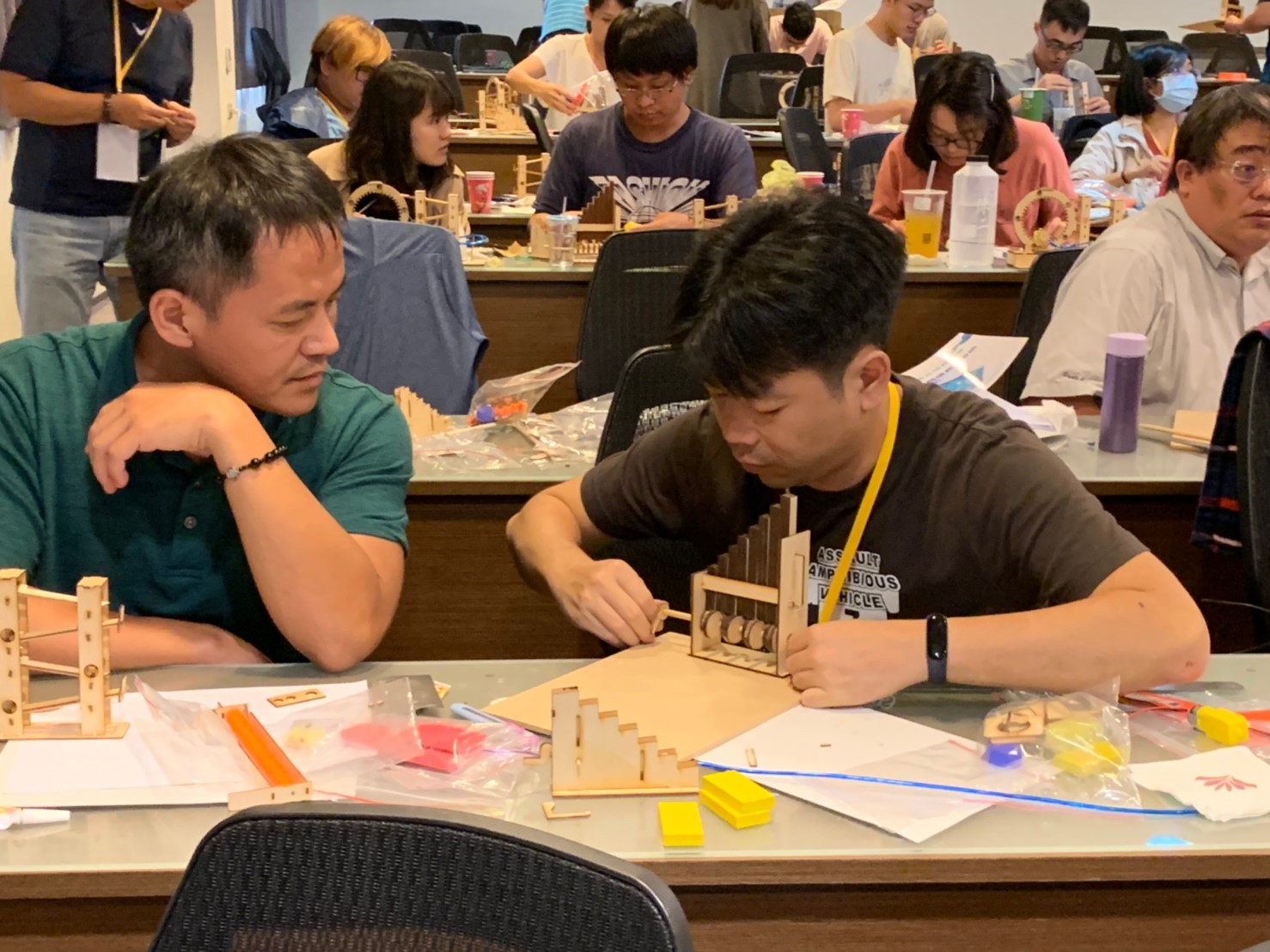 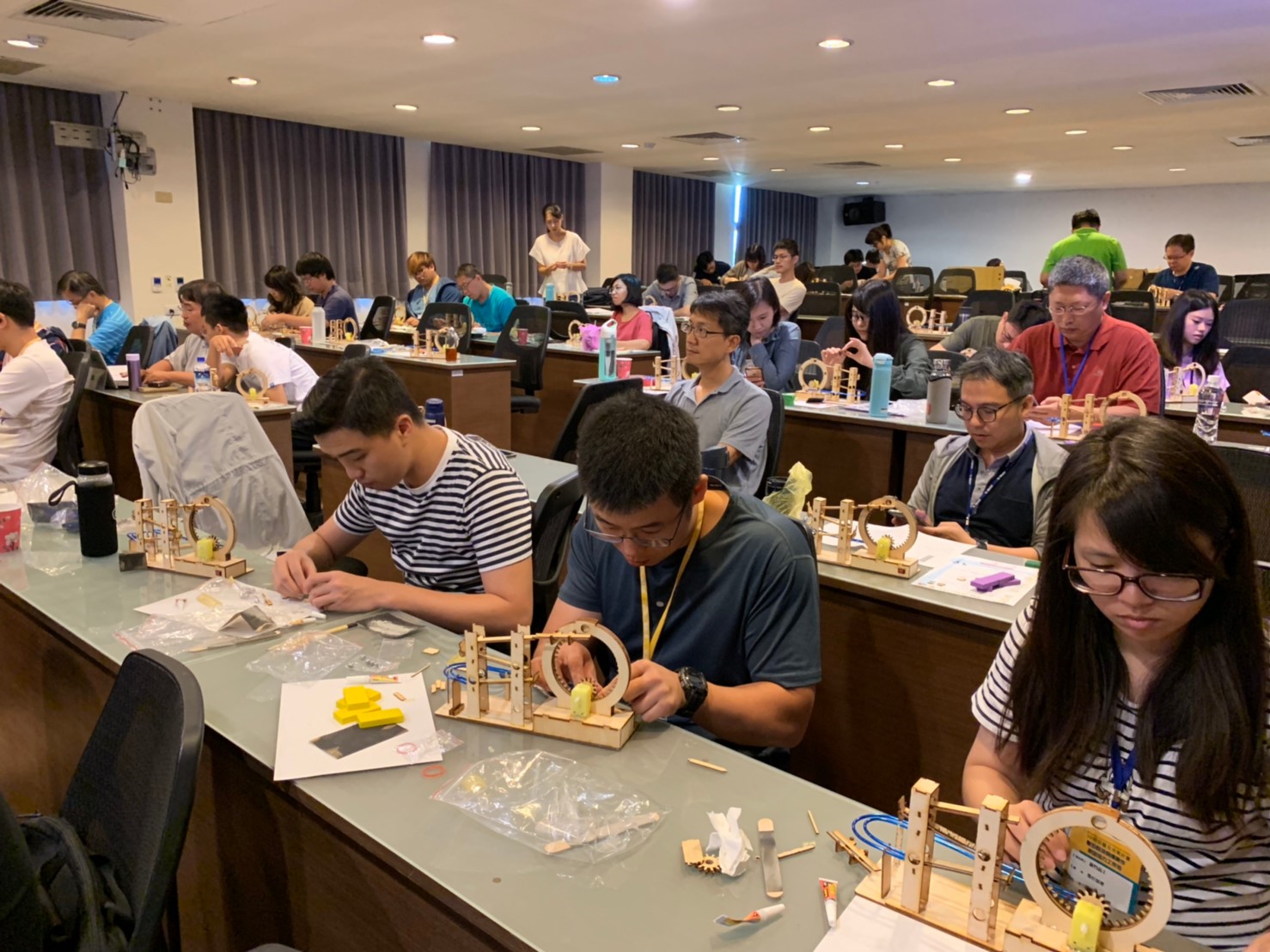 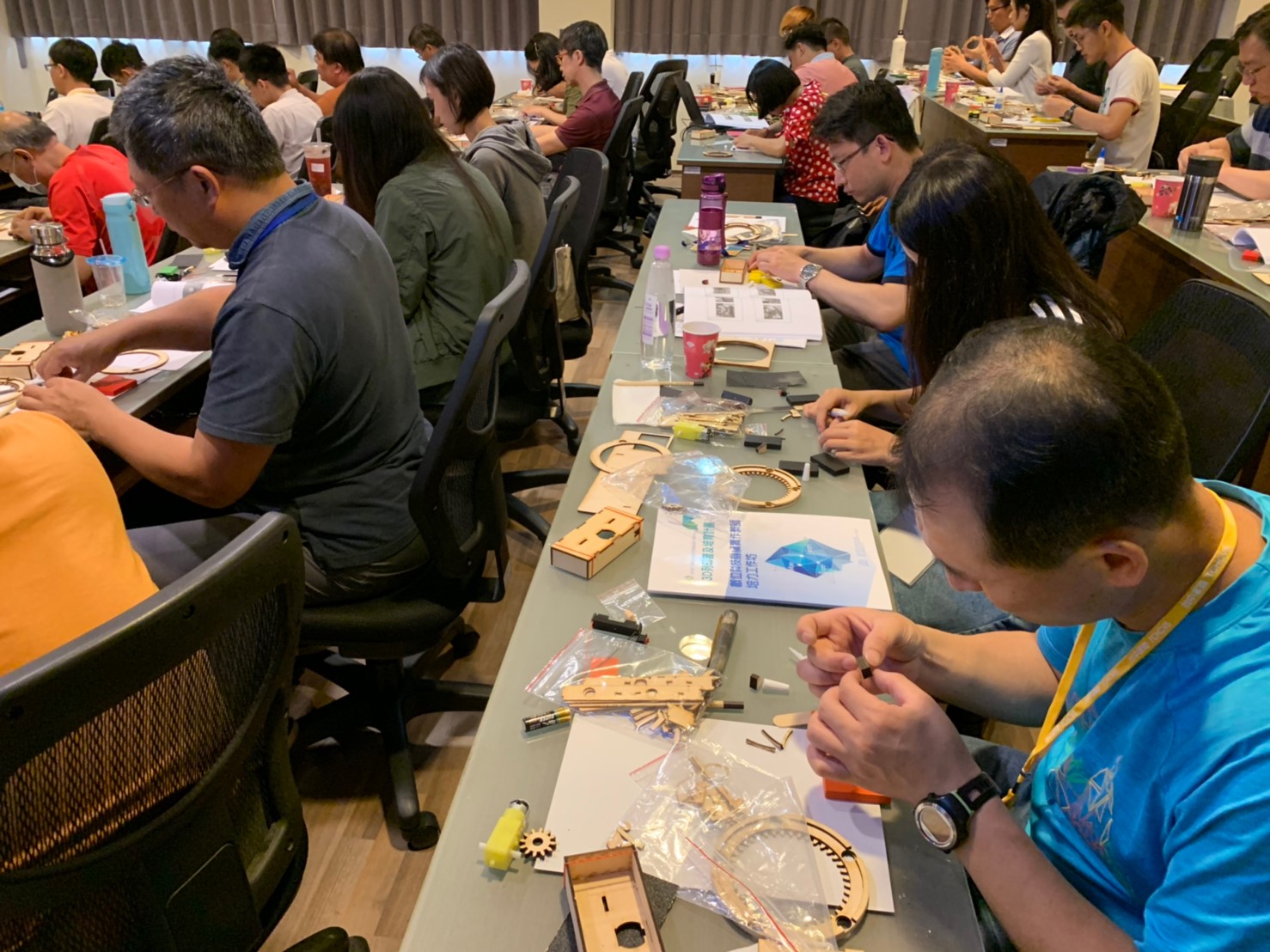 